Good Morning,The NICHD Strategic Plan Automated Business Processes Working Group invites you to take a short Scoping Survey on automated businesses processes. The purpose of this survey is to gather initial input from staff across NICHD on challenges with existing tools and specific program areas that could benefit from automation. The NICHD Strategic Plan, Automated Business Processes Working Group will use the results of this survey to help set priorities for automation initiatives throughout NICHD.How to Access the Survey (Two Ways):Please use Google Chrome for an optimal survey experience, as other web browsers may result in misaligned text. Use this survey link: NICHD Automated Business Processes - Scoping SurveyUse the QR code below to more easily access the survey on your cellphone. To use the QR code, please: 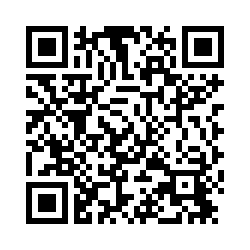 Open the camera on your iPhone or Android.Point the camera so it is focusing on the QR Code (to the left).A link will appear to take you to the survey.Click on the link and complete survey.We thank you for your time and hope you can assist the team by responding to the survey by Friday, April 16, 2021. If you have any questions, please reach out to the co-chairs of our working group, Bryan Reed and Francie Kitzmiller. Thank You,Bryan and Francie